МАУ ДО ЦДО «Савитар»Мероприятие, посвященное  Дню памяти жертв Холокоста.на тему: «Холокост - память поколений»Выполнила Спирина В.А.Цели:                                                       Образовательная:- ознакомление обучающихся с  трагедией Холокоста, как одним из примеров бесчеловечной политики нацистов;   познакомить с историей лагерей Освенцим, Майданек,  Дахау и др., как трагической страницей периода Второй мировой войны.-повышение  информационной грамотности обучающихся;Воспитательная:– продолжение  работы по формированию толерантного сознания и по воспитанию  осознанной гражданской позиции; -развитие умения выслушивать другого человека, способности к сочувствию, сопереживанию;- научить понимать важность совместного противостояния таким явлениям, как этнические чистки, расизм и антисемитизм;Развивающая:–развития  коммуникативных навыков, укрепляющих социальные связи.Задачи: - Способствовать формированию потребностей знать и помнить исторические события. -  Способствовать формированию уважительного отношения и толерантности к людям разных национальностей.- Воспитывать уважительное неравнодушное отношение к окружающим людям, независимо от их национальности и конфессиональной принадлежности.-  Учить обучающихся делать выводы, размышлять в рамках обсуждаемой нравственной проблемы.                                                                      Ход занятия.            видео- День памяти жертв Холокоста«Память о Холокосте необходима, чтобы наши дети никогда не были жертвами, палачами или равнодушными наблюдателями».И.Бауэр, исследователь Холокоста.План подготовки  юбилея Победы внесена дата 27 января, предполагающая проведение Недели памяти жертв Холокоста. «Недели памяти» приурочена к освобождению и спасению Красной Армией узников нацистского лагеря Аушвиц (27 января 1945 года) и будет проводиться при поддержке Федерального агентства по делам национальностей и его региональных подразделений.Педагог: Сегодня наше мероприятие посвящено памяти жертв нацизма и героев Сопротивления, жертв Холокоста.          Генеральная Ассамблея ООН провозгласила 27 января Международным днём памяти жертв Холокоста. Именно в этот день  в 1945 Красная армия освободила Освенцим – крупнейший фашистский концлагерь, располагавшийся на территории Польши. За 4 года в Аушвице (немецкое название Освенцима)  уничтожили более 2 млн.чел.                                                    Педагог обращает внимание на эпиграф.             Прежде чем рассмотреть хронологию развития Холокоста, давайте ознакомимся с понятием «ХОЛОКОСТ».    Холокост –  слово из греческого языка, означающее «всесожжение», «уничтожение огнём», а также «жертвоприношение посредством огня». В современном обществе это слово обозначает политику нацистской Германии, её союзников по преследованию и уничтожению евреев с 1933 по 1945 гг.,  а также представителей других меньшинств, которые подвергались дискриминации, зверствам и жестоким убийствам. Холокост - это символ газовых камер, печей сжигающих детей, женщин, стариков, это массовый расстрел невинных мирных людей… Какие же события привели к этой трагедии? Кто в ней повинен? На эти вопросы мы попытаемся с вами найти ответ.Что необходимо сделать, чтобы подобные события больше никогда не повторились? Педагог:  После прихода к власти в январе 1933 Гитлер проводит  в Германии последовательную политику государственного антисемитизма. Согласно этой политике  австрийцы и немцы были объявлены господствующими, чистокровными расами, остальные же -   недочеловеками, годными лишь к обслуживанию арийцев, - славяне, цыгане, евреи и представители многих других национальностей подлежали  полному уничтожению. Среди всех народов, обреченных нацистами на физическое истребление, евреи ими были объявлены главным врагом и, по их планам, этот народ надо было уничтожить.        Педагог: Во время Второй  мировой войны немецко-фашистское руководство создало широкую сеть различного типа лагерей для содержания военнопленных (как советских, так и граждан других государств) и насильственно угнанных в рабство граждан оккупированных стран.  Всего на территории Германии и оккупированных ею стран действовало более 14 тысяч концлагерей. За годы второй мировой войны через лагеря смерти прошли 18 миллионов человек, из них по разным подсчётам от 5 до 7 миллионов – граждане России. Выжили чуть больше миллиона.     Обучающийся: Холокост – унес жизни 6 миллионов евреев, почти 3 миллиона из которых были  гражданами нашей страны. На оккупированных территориях входящих ныне в Российскую Федерацию, действовало 41 гетто, в которых методично истреблялось еврейское население.  Но самым страшным проявлением Холокоста стали лагеря или как их тогда называли «фабрики смерти», созданные фашистами для физического истребления людей, объявленных «недочеловеками».Обучающийся: Бухенвальд  — один из крупнейших  концентрационных лагерей на территории Германии. Бухенвальд имел 138 концлагерей - филиалов. Заключенных эксплуатировали и владельцы крупных промышленных фирм, чьи предприятия были расположены в районе Бухенвальда. В концлагерях Бухенвальда создаются оружейные фабрики, где в подземных цехах изготовлялись самолеты - снаряды "Фау".  Бухенвальд был мужским лагерем. Выучить свой номер на немецком языке узник должен был в течение первых суток.  Набор цифр заменял имя. В концлагере содержалось около 240 тысяч человек. 56 тысяч узников погибли...Обучающийся: Лагерь Майданек был создан в августе-сентябре 1941 года, был поделён на пять секций, одна из которых была женской. У лагеря было 10 филиалов. В каждую топку закладывали по шесть трупов. Крематорий работал как доменная печь, без остановки, сжигая в среднем 1400 трупов в сутки…Через концлагерь Майданек прошло более  миллиона узников.  В лагере было уничтожено 360 тысяч человек. Обучающийся: Концлагерь Дахау был одним из первых и главных концлагерей на территории Германии.  Создан в марте 1933 года.  Концлагерь стал первым «опытным полигоном», где отрабатывалась система наказаний и других форм физических и психологических воздействий на заключенных. Многие узники Дахау принудительно трудились в качестве бесплатной рабочей силы на окрестных промышленных предприятиях. Во время войны Дахау приобрел зловещую известность как один из самых ужасных концлагерей, в которых проводились медицинские эксперименты над заключёнными. Лагерь имел 123 филиала, через которые прошло около 250 тысяч человек из 24 стран. Из них 70 тысяч погибло.     Обучающийся: В апреле 1940 года был организован лагерь Освенцим (Аушвиц-Биркенау)  комплекс немецких концлагерей, располагавшийся на юге Польши, около города Освенцим. Это был огромный концлагерь,   располагался рядом с железной дорогой. Лагерь в Освенциме был самым большим  концентрационным лагерем для поляков и узников других национальностей, которых гитлеровский фашизм обрекал на  постепенное уничтожение голодом, тяжёлой работой, экспериментами, а также на немедленную смерть в результате массовых и индивидуальных казней. С 1942 года лагерь стал крупнейшим центром истребления европейских евреев. Большинство  евреев погибло в газовых камерах сразу же после прибытия, без регистрации и обозначения лагерными номерами. Наряду с казнями и газовыми камерами, эффективным средством уничтожения узников была изнурительная работа. За время существования Освенцима в нем погибли, по разным оценкам, от 1.5 до 2.2 миллионов человек.В лагере широко практиковались медицинские эксперименты и опыты. Изучались действия химических веществ на человеческий организм. Испытывались новейшие фармацевтические препараты. Заключённых искусственно заражали малярией, гепатитом и другими опасными заболеваниями в качестве эксперимента. Нацистские врачи тренировались в проведении хирургических операций на здоровых людях.  Аушвиц-Биркенау был крупнейшим и наиболее долго просуществовавшим из нацистских лагерей уничтожения, поэтому он стал одним из главных символов Холокоста.Обучающийся: Саласпилс –  концентрационный лагерь на территории, оккупированной нацистами Латвии, получивший   печальную известность в мире из-за содержания в нем детей. В лагере мученической смертью погибли около 7 тысяч детей. Тела были частью сожжены, а частью захоронены на старом гарнизонном кладбище у Саласпилса. Большинство из них подвергались выкачиванию крови  для раненых немецких солдат, вследствие чего дети быстро погибали.Обучающийся: Когда изможденные люди с больными, замученными детьми загонялись за тройную проволочную ограду концентрационного лагеря, для взрослых, но в особенности для беззащитных детей начиналось мучительное существование, насыщенное до предела тяжкими психическими и физическими истязаниями и издевательствами со стороны немцев и их прислужников. Несмотря на зимнюю стужу, привезенных детей голыми и босыми полкилометра гнали в барак, носивший наименование бани, где заставляли их мыться холодной водой. Затем таким же порядком детей, старший из которых не достигал еще 12-ти летнего возраста, гнали в другой барак,  в котором голыми держали на холоде по 5-6 суток. Фашисты, выстраивая матерей с детьми, насильно отрывали малюток от несчастных родителей.Педагог: Дети, начиная с грудного возраста, содержались немцами отдельно и строго изолированно. Дети в отдельном бараке находились в состоянии маленьких животных, лишенных даже примитивного ухода. Грязь, вспыхнувшие эпидемии кори, дизентерии приводили к массовой гибели. Немецкая охрана ежедневно в больших корзинах выносила из детского барака окоченевшие детские  трупики, погибших мучительной смертью. Они сбрасывались в выгребные ямы, сжигались за оградой лагеря и частично закапывались в лесу вблизи лагеря. Массовую беспрерывную смертность детей вызывали те эксперименты, для которых в роли  лабораторных животных использовались маленькие мученики Саласпилса.  Видео- Дети в концлагеряхОбучающийся: Холокост - что это за слово?Необычного в нем ничего как будто нет.Но, а если расшифруешь это словоСразу станет страшно почему-то всем.Что же они сделали такого, и за что сожгли их в лагерях?Может быть война тому виною или время, как порой твердят.А ведь им хотелось очень, очень поиграть, с друзьями во дворе.И побаловаться в школе, и поесть свой завтрак на траве.Но пришли немецкие солдаты. И отправили детишек в лагеряНе для отдыха и развлеченья, а для издевательства, и зверств.Но мы в памяти оставим имена героев навсегда.И в глазах как слезы засверкают, страшные кровавые слова.Педагог: В 1945г. немецкий фашизм был побежден. Международный военный трибунал в Нюрнберге в октябре 1946 года назвал гитлеровские концентрационные лагеря одним из позорнейших средств террора по отношению к населению оккупированных стран, а совершенные в них преступления - преступлениями против человечества.В начале классного часа вы видели на слайде высказывание И. Бауэра "Память о Холокосте необходима, чтобы наши дети никогда не были жертвами, палачами или равнодушными наблюдателями". Почему проблема Холокоста сегодня столь актуальна в обществе? Почему мы вспоминаем события тех лет?Педагог: Знание уроков Холокоста необходимо, прежде всего, для того, чтобы подобный геноцид не повторился против какого-либо народа на Земле. Антисемитизм, рост экстремистских настроений продолжаются и в настоящее время.  А чтобы не повторились подобные события, которые уносят миллионы невинных жизней, мы должны быть терпимыми к другим людям, вне зависимости от расы, нации, вероисповедания и других отличий. В борьбе против подобных страшных процессов важно обращаться к прошлому человечества, анализировать причины, механизмы возникновения и развития нетерпимости.          Понять причины современного геноцида, остановить возрождающийся фашизм невозможно без знания истории Холокоста. Трагедия Холокоста - это не только часть истории евреев;  русского народа,  а также это Катастрофа всего человечества, это, в сущности, кризис мировой цивилизации, получивший продолжение в Афганистане, Сирии, Чечне, в терактах по всему миру. И мы не должны об этом забывать, а знание свое обязаны передавать детям и внукам.                                 Пока мы помним – мы живы. И жива память о миллионах  погибших».Обучающийся: Все можно сокрушить,Смести, предать забвенью,Заасфальтировать и заковать в бетон,Взорвать собор, как лишнее строенье,На месте кладбища построить стадион.Все можно растерять, что собрано веками,Все может замолчать, расправами грозя,И только человеческую памятьЗабетонировать и истребить нельзя.Педагог. Давайте ребята сделаем из бумаги бабочек, чтобы вокруг нас были только разноцветные бабочки. (изготовление учащимися бабочек из бумаг, оригами)Педагог. И в завершении, мероприятия хочу вам рассказать «Притчу о бабочке и мудреце.Давным-давно в старинном городе жил Мастер, окружённый учениками. Самый способный из них однажды задумался: «А есть ли вопрос, на который наш Мастер не смог бы дать ответа?» Он пошёл на цветущий луг, поймал самую красивую бабочку и спрятал её между ладонями. Бабочка цеплялась лапками за его руки, и ученику было щекотно. Улыбаясь, он подошёл к Мастеру и спросил:— Скажите, какая бабочка у меня в руках: живая или мёртвая?     Он крепко держал бабочку в сомкнутых ладонях и был готов в любое мгновение сжать их ради своей истины.Не глядя на руки ученика, Мастер ответил:—Всё в твоих руках.Педагог. Ребята, все в ваших руках! Спасибо за внимание! 
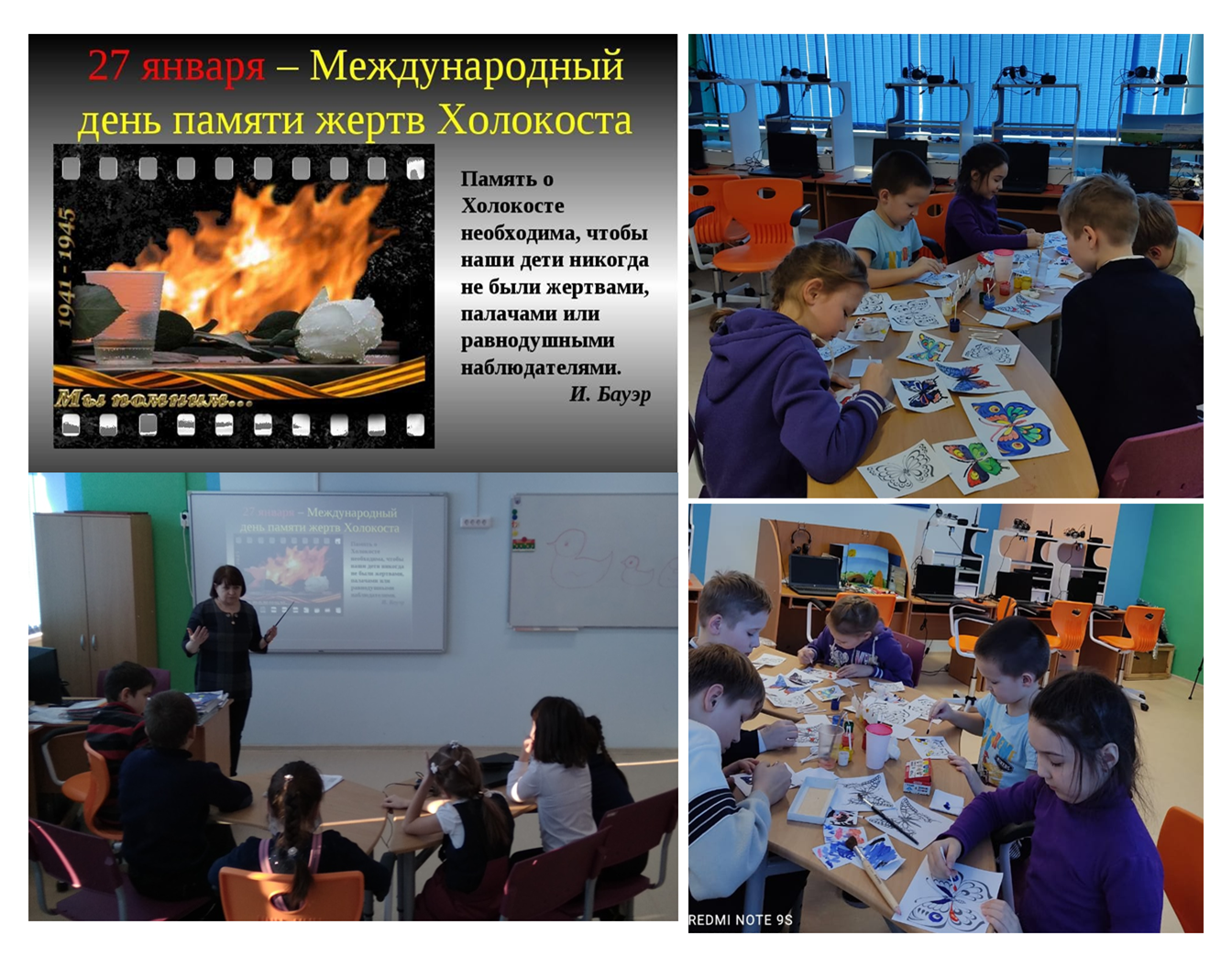 